1.04.2020 MuzykaTemat: CZTERY SMYKI. INSTRUMENTY STRUNOWE SMYCZKOWE: ALTÓWKA I WIOLONCZELA. ZESPOŁY KAMERALNE – KWARTET SMYCZKOWY.Podręcznik str. 90- 91.Przypomnienie o instrumentach smyczkowych. 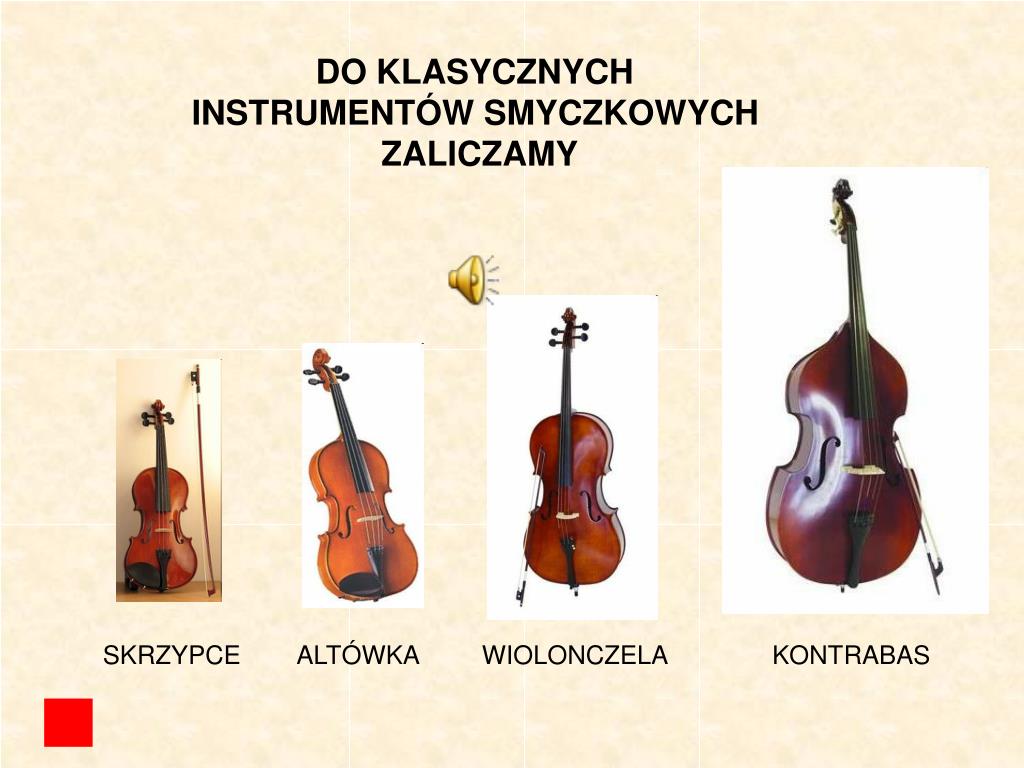 Wskaż na instrumenty, o których mowa jest  w temacie 
i posłuchaj ich brzmienia, linki poniżej.https://www.youtube.com/watch?v=_uLp_Ezq9_c (Wiolonczela)https://www.youtube.com/watch?v=LKbTwsOum1E(Altówka)Obejrzycie teraz na wesoło znaną grupę MoCarta- kwartet smyczkowy . Zobacz ile to osób i na jakich instrumentach grają. Odpowiedź znajduje się na str. 91. Link poniżej:https://www.youtube.com/watch?v=BXO1-GgfoAIUzupełnij zdania i przyślij na pocztę elapawlus@interia.pl :Altówka zbudowana jest z……………………………………………………Kwartet smyczkowy tworzą:……………………………………………..